Our topic this half term is all about how the layers of the rainforests. Here are some ideas for activities you can do to enrich the work we do in school. There are 4 ideas here including one big challenge – can you do two or more over the half term? 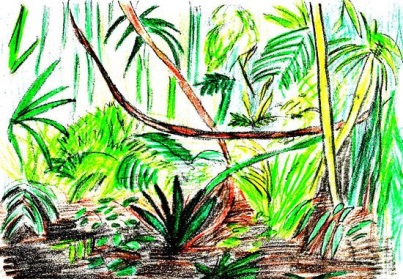 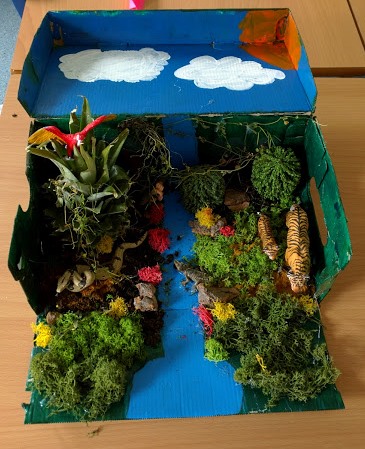 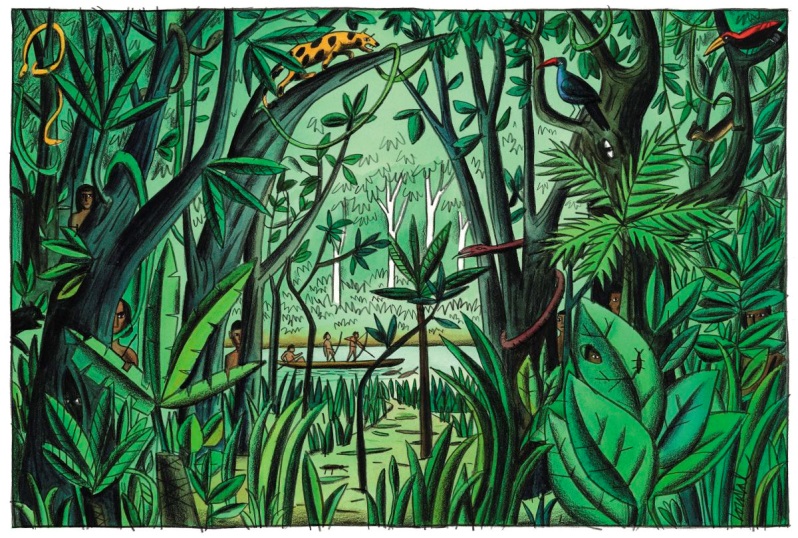 